ΕΛΛΗΝΙΚΗ ΔΗΜΟΚΡΑΤΙΑΠΑΝΕΠΙΣΤΗΜΙΟ  ΠΕΛΟΠΟΝΝΗΣΟΥΣΧΟΛΗ ΑΝΘΡΩΠΙΣΤΙΚΩΝ ΕΠΙΣΤΗΜΩΝ ΚΑΙΠΟΛΙΤΙΣΜΙΚΩΝ ΣΠΟΥΔΩΝΤΜΗΜΑ ΙΣΤΟΡΙΑΣ, ΑΡΧΑΙΟΛΟΓΙΑΣ ΚΑΙ ΔΙΑΧΕΙΡΙΣΗΣ ΠΟΛΙΤΙΣΜΙΚΩΝ ΑΓΑΘΩΝΑΝΑΚΟΙΝΩΣΗΣτο πλαίσιο των μαθημάτων:1. «Εισαγωγή στη Νομισματική Ιστορία: Αρχαιότητα, Ρωμαιοκρατία, Μεσαίωνας (12ΕΙ-5_14 =12ΕΑ-2_14)» και 2. «Ειδικά Θέματα Σιγιλλογραφίας: Εισαγωγή στους κοινωνικούς, πολιτικούς και εκκλησιαστικούς θεσμούς του Βυζαντίου (12Κ9_16)» θα πραγματοποιηθεί εκπαιδευτική επίσκεψη στο Νομισματικό Μουσείο Αθήνας και στο Μουσείο της Τράπεζας της Ελλάδας. Συνάντηση: Παρασκευή 10 Ιανουαρίου, ώρα 12.30 στην είσοδο του Μουσείου της Τράπεζας της Ελλάδας, οδός Αμερικής 3.Ο διδάσκωνΒ. Μαλαδάκης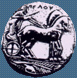 